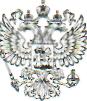 247696524314 В  Администрацию Студенецкого сельского поселения Шумячского района Смоленской областиПРОКУРАТУРА РОССИЙСКОЙ ФЕДЕРАЦИИПРОКУРАТУРА Смоленской областиПрокуратура Шумячского района ул. Садовая, д. 30, п. Шумячи, 21641028.03.2022№ 02-33/Прдп40-22-20660023На№	ПРОТЕСТна Административный регламент по предоставлению муниципальной услуги «Предоставление жилого помещения, находящегося в муниципальной собственности, гражданину на основании договора социального найма» (утв. постановлением Администрации Студенецкого сельского поселения № 42 от 01.08.2012 года)Постановлением Администрации Студенецкого сельского поселения Шумячского района Смоленской области № 42 от 01.08.2012 года утвержден Административный регламент по предоставлению муниципальной услуги «Предоставление жилого помещения, находящегося в муниципальной собственности, гражданину на основании договора социального найма» (далее - Административный регламент).Данный Административный регламент не в полной мере соответствует требованиям федерального законодательства и подлежит изменению по следующим основаниям.Статьей 1 Федерального закона от 30.12.2020 № 509-ФЗ «О внесении изменений в отдельные законодательные акты Российской Федерации» внесены изменения в Федеральный закон от 27.07.2010 № 210-ФЗ «Об организации предоставления государственных и муниципальных услуг», данный Федеральный закон дополнен ст.7.3, регламентирующей организацию предоставления государственных и муниципальных услуг в упреждающем (проактивном) режиме.В силу норм данной статьи при наступлении событий, являющихся основанием для предоставления государственных или муниципальных услуг, орган, предоставляющий государственную услугу, орган, предоставляющий муниципальную услугу, вправе:1)	проводить мероприятия, направленные на подготовку результатов предоставления государственных и муниципальных услуг, в том числе направлять межведомственные запросы, получать на них ответы, после чего уведомлять заявителя о возможности подать запрос о предоставлении соответствующей услуги для немедленного получения результата предоставления такой услуги;2)	при условии наличия запроса заявителя о предоставлении государственных или
муниципальных услуг, в отношении которых заявителя могут появиться основания для их предоставления ему в будущем проводить мероприятия, направленные на формирование результата предоставления соответствующей услуги, в том числе направлять межведомственные запросы., получать на них ответы, формировать результат предоставления соответствующей услуги, а также предоставлять его заявителю с использованием портала государственных и муниципальных услуг и уведомлять заявителя о проведенных мероприятиях.Случаи и порядок предоставления государственных и муниципальных услуг в упреждающем (проактивном) режиме в соответствии с частью 1 настоящей статьи устанавливаются административным регламентом.Указанные изменения закона не нашли своего отражения в оспариваемом Административном регламенте, что может привести к нарушению прав получателей муниципальных услуг.В соответствии со ст.7 Федерального закона от 06.10.2003 года № 131 -ФЗ «Об общих принципах организации местного самоуправления в Российской Федерации» муниципальные правовые акты, не должны противоречить Конституции Российской Федерации, федеральным конституционным законам, настоящему Федеральному закону, другим федеральным законам и иным нормативным правовым актам Российской Федерации, а также конституциям (уставам), законам, иным нормативным правовым актам субъектов Российской Федерации.На основании изложенного, руководствуясь ст.23 Федерального закона «О прокуратуре Российской Федерации»,требую:1.	Административный регламент по предоставлению муниципальной услуги
«Предоставление жилого помещения, находящегося, в муниципальной собственности,
гражданину на основании договора социального найма» (утв. Постановлением Администрации Студенецкого сельского поселения Шумячского района Смоленской
области № 42 от 01.08.2012 года) изменить, привести в соответствие с требованиями
федерального законодательства.2.	Протест подлежит обязательному рассмотрению не позднее чем в десятидневный срок с момента его поступления.3.	О времени и месте рассмотрения протеста заблаговременно уведомить прокурора района.О результатах рассмотрения протеста следует незамедлительно сообщить прокурору района в письменной форме.Прокурор районастарший советник юстиции		С.С. Старовойтов